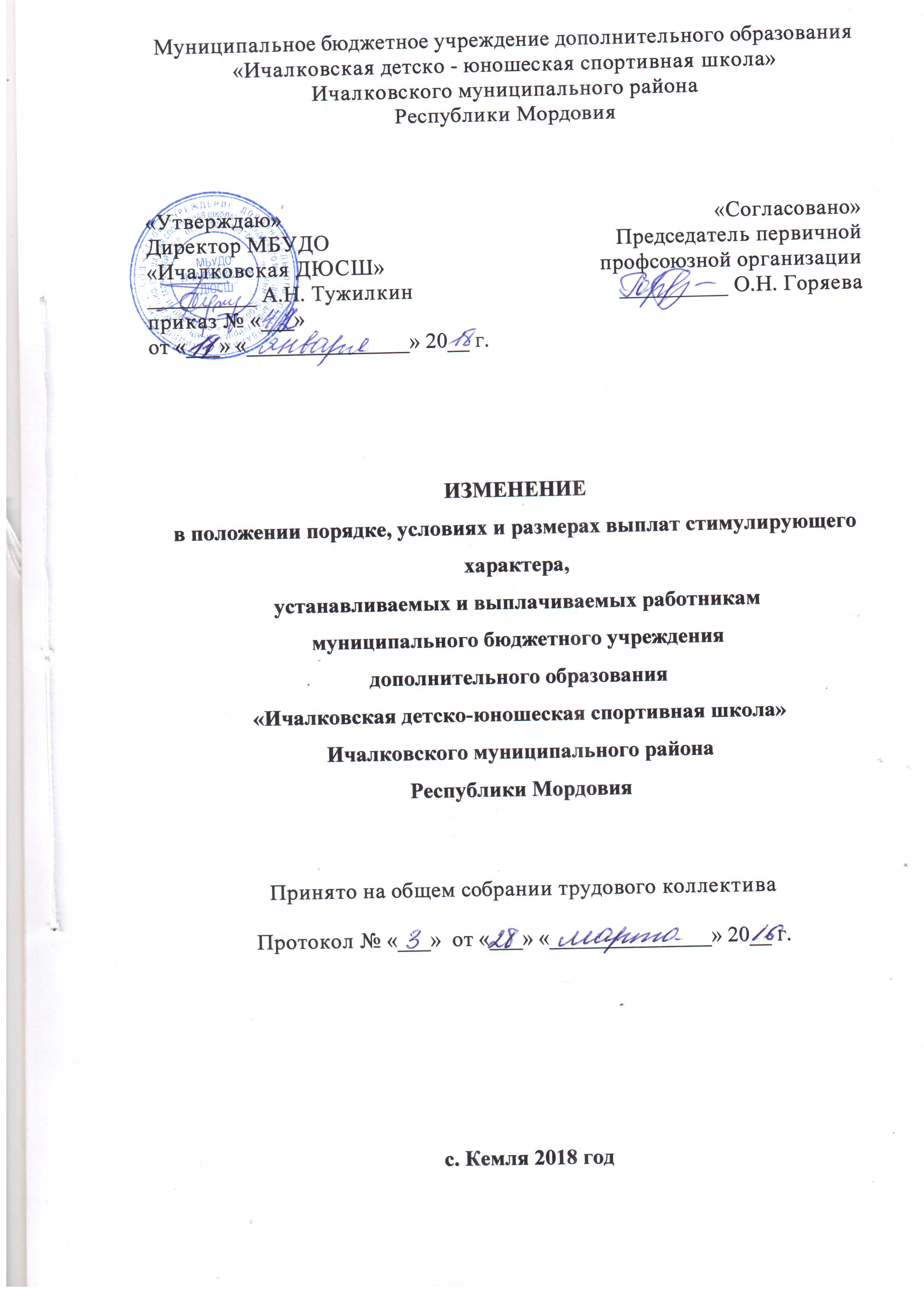 2. Виды, порядок и условия выплат стимулирующего характера педагогическим работникам2.1. В целях повышения эффективности деятельности Учреждения, повышения материальной заинтересованности работников в результатах своего труда в Учреждении педагогическим работникам устанавливаются следующие виды выплат стимулирующего характера:2.1.1. Выплаты за интенсивность и высокие результаты работы: выплачиваются педагогическим работникам единовременно в размере одного базового должностного оклада или месячного денежного содержания  за выполнение отдельных особо важных заданий (поручений Главы администрации Ичалковского муниципального района Республики Мордовия, руководителя Учреждения и др.). При премировании учитывается:- интенсивность и напряженность работы;- особый режим работы (связанный с обеспечением безаварийной, безотказной и бесперебойной работы инженерных и хозяйственно-эксплуатационных систем жизнеобеспечения Учреждения);- непосредственное участие в реализации республиканских, муниципальных и ведомственных целевых программ. Ежемесячно за интенсивность и высокие результаты работы педагогическим работникам  могут устанавливаться выплаты к базовому окладу за работу, не входящую в круг его основных обязанностей. Источником финансирования премии за интенсивность и высокие результаты работы, является экономия по фонду оплаты труда, сложившаяся за счет временной нетрудоспособности работников Учреждения, вакантных ставок, средств от предпринимательской  и иной приносящей доход деятельности сложившаяся экономия от премиальных выплат по итогам работы.2.1.2. Выплаты за качество выполняемых работ; выплачиваются работникам Учреждения  единовременно в размере одного базового должностного оклада или месячного денежного содержания , при условии выполнения стандартов качества предоставления услуг в сфере образования. Источником финансирования премии за качество выполненных работ, является экономия по фонду оплаты труда, сложившаяся за счет временной нетрудоспособности работников Учреждения, вакантных ставок, средств от предпринимательской и иной приносящей доход деятельности и сложившаяся экономия от премиальных выплат по итогам работы.3. Виды, порядок и условия выплат стимулирующего характера заместителю директора МБУДО «Ичалковская ДЮСШ»3.1. Настоящим Положением заместителю руководителя Учреждения устанавливаются следующие выплаты стимулирующего характера:3.1.1. Выплаты за интенсивность и высокие результаты работы: премия за интенсивность и высокие результаты работы выплачивается заместителю директора единовременно в размере одного базового оклада или месячного денежного содержания  за интенсивность и высокие результаты работы. При премировании учитывается:- интенсивность и напряженность работы;- особый режим работы (связанный с обеспечением безаварийной, безотказной и бесперебойной работы инженерных и хозяйственно-эксплуатационных систем жизнеобеспечения Учреждения);- организация и проведение мероприятий, направленных на повышение авторитета и имиджа Учреждения среди населения;- непосредственное участие в реализации национальных проектов, федеральных и региональных целевых программ.3.1.2. Выплаты за качество выполняемых работ: премия за качество выполняемых работ выплачивается заместителю директора с целью поощрения за оперативность и качественный результат труда единовременно в размере одного базового оклада или месячного денежного содержания:- за выполнение особо важных и срочных работ, особо важных заданий;- при награждении государственными и ведомственными наградами, знаками отличия, почетными грамотами, присвоении почетных званий Российской Федерации и Республики Мордовия.3.1.4. Премиальные выплаты в связи с профессиональными праздниками; выплачиваются заместителю директора в связи с празднованием профессионального праздника «День работника физической культуры и спорта» в размере одного базового оклада или месячного денежного содержания .4. Виды, порядок и условия выплат стимулирующего характера работникам общеотраслевых профессий рабочих.4.2.1. Выплаты за интенсивность и высокие результаты работы:  премия за интенсивность и высокие результаты работы выплачивается работникам общеотраслевых профессий единовременно в размере одного базового должностного оклада  или месячного денежного содержания  за интенсивность и высокие результаты работы. При премировании учитывается:- интенсивность и напряженность работы;- особый режим работы (связанный с обеспечением безаварийной, безотказной и бесперебойной работы инженерных и хозяйственно-эксплуатационных систем жизнеобеспечения учреждения);- организация и проведение мероприятий, направленных на повышение авторитета и имиджа учреждения среди населения;непосредственное участие в реализации национальных проектов, федеральных и региональных целевых программ.4.2.2. Выплаты за качество выполняемых работ: премия за качество выполняемых работ выплачивается работникам общеотраслевых профессий единовременно с целью поощрения за оперативность и качественный результат труда единовременно в размере одного базового должностного оклада или месячного денежного содержания :- за выполнение особо важных и срочных работ, особо важных заданий;- при награждении государственными и ведомственными наградами, знаками отличия, почетными грамотами, присвоении почетных званий Российской Федерации и Республики Мордовия.Приложение 2плановый размер премиальных выплат по итогам работы для педагогических работников МБУДО «Ичалковская ДЮСШ»приказ № «___»  от «___» «_______________» 20__ г.Приложение 5плановый размер выплат стимулирующего характера работникам общеотраслевых профессий МБУДО «Ичалковская ДЮСШ»приказ № «___»  от «___» «_______________» 20__ г.Приложение 6перечень показателей для выплат стимулирующего характера работникам общеотраслевых профессий рабочих МБУДО «Ичалковская ДЮСШ»Наименование должностей в разрезе квалификационных уровнейПлановый размер ежемесячной премии, % от базового должностного окладаТренер-преподаватель имеющий среднее профессиональное образование без предъявления требований к стажу работы130имеющий среднее профессиональное образование и стаж педагогической работы свыше 10 лет135имеющий высшее профессиональное образование без предъявления требований к стажу работы, или средне-профессиональное образование и стаж педагогической работы от 2 до 5 лет133имеющий высшее профессиональное образование и стаж педагогической работы от 2 до 5 лет, или средне-профессиональное образование и стаж педагогической работы от 5 до 10 лет135имеющий высшее профессиональное образование и стаж педагогической работы от 5 до 10 лет137имеющий высшее профессиональное образование и стаж педагогической работы свыше 10 лет140имеющий первую квалификационную категорию143имеющий высшую квалификационную категорию 146Методистимеющий среднее профессиональное образование и стаж педагогической работы от 5 до 8 лет100Наименование должностей в разрезе квалификационных уровнейПлановый размер ежемесячной премии, % от базового должностного окладаВодитель 62Уборщик служебных помещений45Уборщик служебных помещений34,5Гардеробщица34,5Сторож34,5Дворник34,5Рабочий по обслуживанию здания34,5Медицинская сестра111,0Показатель оценки деятельности гардеробщицы(%) от планового месячного стимулирования сотрудника1. Обеспечение сохранности имущества и ценностей, сданных на хранение вещей(ЕЖЕМЕСЯЧНО)202. Высокий уровенькачества обслуживания    участников образовательного процесса(ЕЖЕМЕСЯЧНО)203. Соблюдение правил и норм охраны труда(ЕЖЕМЕСЯЧНО)204. Содержание в чистоте и порядке помещений гардероба(ЕЖЕМЕСЯЧНО)205. Выполнение работ, не входящих в должностные обязанности (ЕЖЕМЕСЯЧНО)20Итого:100%- /депремирование/(-80%) за нарушение правил внутреннего трудового распорядка, низкий уровень исполнительской дисциплины, невыполнение требований должностной инструкции, наличие замечаний по должностным обязанностям со стороны надзорных органов, нарушение правил охраны труда и техники безопасности, наличие дисциплинарного проступка (замечание, выговор и т.п.)Показатель оценки деятельности дворника(%) от планового месячного стимулирования сотрудника1.Содержание территории  двора  в соответствии с нормами  СанПИН(ЕЖЕМЕСЯЧНО)202. Посезонная очистка  двора от листьев и снега, летний полив газонов и дорожек(ЕЖЕМЕСЯЧНО)203.Отсутствие дисциплинарных взысканий и административных наказаний, отсутствие жалоб в адрес работника со стороны участников образовательного процесса(ЕЖЕМЕСЯЧНО)204. Контроль за сохранностью наружного оборудования и имущества ДЮСШ (ЕЖЕМЕСЯЧНО)205.  Выполнение работ, не входящих в должностные обязанности(ЕЖЕМЕСЯЧНО)20Итого: 100%- /депремирование/(-80%) за нарушение правил внутреннего трудового распорядка, низкий уровень исполнительской дисциплины, невыполнение требований должностной инструкции, наличие замечаний по должностным обязанностям со стороны надзорных органов, нарушение правил охраны труда и техники безопасности, наличие дисциплинарного проступка (замечание, выговор и т.п.)Показатель оценки деятельности рабочего по обслуживанию здания(%) от планового месячного стимулирования сотрудника1. Обеспечение выполнения требований противопожарной и электробезопасности;52. Обеспечение безаварийного обслуживания газовой котельной;103. Регулирование температурного режима в котлах соответственно погодным условиям;104. Экономия лимитов электроэнергии и газа105. Отсутствие обоснованных жалоб на работу оператора106. Отсутствие замечаний на несоблюдение правил пожарной безопасности;57. Отсутствие замечаний на нарушение сроков прохождения персоналом медицинского осмотра;58. Отсутствие замечаний на санитарно – техническое состояние помещений;109. Отсутствие замечаний на обеспечение температурного режима помещений;1010. Отсутствие остановки котлов, счетчиков учета теплоэнергоносителей по вине операторов;1011. Отсутствие замечаний на нарушение техники безопасности;512. Выполнение работ, выходящих за рамки должностных обязанностей10Итого:100%- /депремирование/(-80%) за нарушение правил внутреннего трудового распорядка, низкий уровень исполнительской дисциплины, невыполнение требований должностной инструкции, наличие замечаний по должностным обязанностям со стороны надзорных органов, нарушение правил охраны труда и техники безопасности, наличие дисциплинарного проступка (замечание, выговор и т.п.)Показатель оценки деятельности медицинской сестры(%) от планового месячного стимулирования сотрудника1.Ведение медицинской учетно-отчетной документации на высоком уровне10%2.Организация контроля за рациональным режимом дня и питания, гигиеническими условиями обучения и воспитания учащихся,5%3. Осуществление контроля за соблюдением санитарно-противоэпидемического режима 5%4.Осуществление контроля за выполнением школьниками правил личной гигиены (соответствием костюма, обуви и т.д.);5%5. Предупреждение переутомления детей во время занятий  физкультурой 10% 6. Отсутствие замечаний по распределению учащихся на медицинские группы для занятий физической культурой и соответствие физической нагрузки состоянию здоровья учащихся,5%7. Качественное ведение  работы по профилактике травматизма10%8. Консультация  педагогических работников по вопросам здоровьесбережения 5%9.Регулярное проведение профилактических осмотров спортсменов10%10.Осуществление надлежащего контроля за своевременным и полным прохождением персоналом образовательного учреждения обязательных медицинских профилактических осмотров.5%11.Надлежащий учет и хранение медицинского инвентаря, медикаментов.5%12.За участие в организации и проведении мероприятий, проводимых в учреждении, в том числе во внерабочее времяДо 15%13. Отсутствие замечаний со стороны руководства в связи с нарушением трудовой дисциплины10%Итого:100%- /депремирование/(-80%) за нарушение правил внутреннего трудового распорядка, низкий уровень исполнительской дисциплины, невыполнение требований должностной инструкции, наличие замечаний по должностным обязанностям со стороны надзорных органов, нарушение правил охраны труда и техники безопасности, наличие дисциплинарного проступка (замечание, выговор и т.п.)Показатель оценки деятельности сторожа(%) от планового месячного стимулирования сотрудникаПремиальные выплаты по итогам работы  (ЕЖЕМЕСЯЧНО)1. Обеспечение соблюдения пропускного режима(ЕЖЕМЕСЯЧНО)202.  Обеспечение сохранности материальных ценностей (ЕЖЕМЕСЯЧНО)203. Недопущение аварийных ситуаций  в период дежурства(ЕЖЕМЕСЯЧНО)204.  Отсутствие замечаний по соблюдению правил пожарной безопасности (ЕЖЕМЕСЯЧНО)205.  Выполнение работ, не входящих в должностные обязанности(ЕЖЕМЕСЯЧНО)20Итого:100%- /депремирование/(-80%) за нарушение правил внутреннего трудового распорядка, низкий уровень исполнительской дисциплины, невыполнение требований должностной инструкции, наличие замечаний по должностным обязанностям со стороны надзорных органов, нарушение правил охраны труда и техники безопасности, наличие дисциплинарного проступка (замечание, выговор и т.п.)